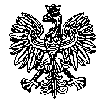 KOMENDA WOJEWÓDZKA POLICJIz siedzibą w RadomiuSekcja Zamówień Publicznych	ul. 11 Listopada 37/59, 26-600 Radomtel. (47) 701-31-03                                                                                                                      faks (47) 701-20-02 Radom, dnia 14.09.2022 r.ZP – ………../22						Egz. poj.RTJ. 74/22INFORMACJA Z OTWARCIA OFERTDotyczy: postępowania o udzielenie zamówienia publicznego ogłoszonego na usługi społeczne w trybie podstawowym, na podstawie art. 275 pkt 1 ustawy Pzp w przedmiocie zamówienia: Szkolenia realizowane w ramach Projektu pt.: „Skuteczni w działaniu – współpraca służb w sytuacjach zagrożenia infrastruktury krytycznej” o nr PL/2020/PR/0080 dofinansowanego z Funduszy Bezpieczeństwa Wewnętrznego na podstawie Porozumienia finansowego nr 80/PL/2020/FBW – część II Nr sprawy 55/22Ogłoszenie o zamówieniu nr 2022/BZP 00331553/01 z dnia 02.09.2022 r.Zamawiający na realizację przedmiotu zamówienia przeznaczył kwotę brutto 217.766,67 z podziałem na zadania: Zadanie 4 - 78.300,00 zł brutto Zadanie 8 - 59.400,00 zł brutto Zadanie 9 - 80.066,67 zł bruttoZamawiający - Komenda Wojewódzka Policji z siedzibą w Radomiu, działając na podstawie art. 222 ust. 5 ustawy z dnia 11 września 2019r. Prawo zamówień publicznych (Dz. U. z 2021r. poz. 1129 ze zm.) informuje, iż w wyznaczonym przez Zamawiającego terminie tj. do dnia 14.09.2022r., do godziny 10:00 – wpłynęła 1 oferta w przedmiotowym postępowaniu prowadzonym za pośrednictwem platformazapupowa.pl pod adresem: https://platformazakupowa.pl/pn/kwp_radom (ID 658789)Z poważaniemEgz. poj.Opracował: Monika Jędrys Informacja z otwarcia ofert opublikowana została w dniu ……………………. r. na stronie internetowej prowadzonego postępowania pod adresem https://platformazakupowa.pl/pn/kwp_radom Numer ofertyNazwa albo imię i nazwisko oraz siedziba lub miejsce prowadzonej działalności gospodarczej albo miejsce zamieszkania wykonawców, których oferty zostały otwarteCeny zawarte w ofertach   
(brutto w zł.)1Comarch Spółka AkcyjnaAleja Jana Pawła II 39a31-864 KrakówNIP: 6770065406Zadanie nr 8 – 50.430,00 2NOBLEPROG POLSKA SP. Z O.O.UL. LUDWIKA RYDYGIERA 2A/2250-249 WROCŁAWNIP: 8982254573Zadanie nr 8 – 50 000,00Zadanie nr 9 – 64 000,00 3NET COMPUTER Krzysztof Bińkowskiul. Brzezińska 23 Y03-075 WarszawaNIP: 7391097934Zadanie nr 4 – 68 740,00 4MrCertified Sp. z o. o.ul. Żurawia 4300-680 WarszawaNIP:  7010350194 Zadanie nr 9 – 91,560.00 